Termo de Referência para Sistema de Logística Reversa de Embalagens em Geral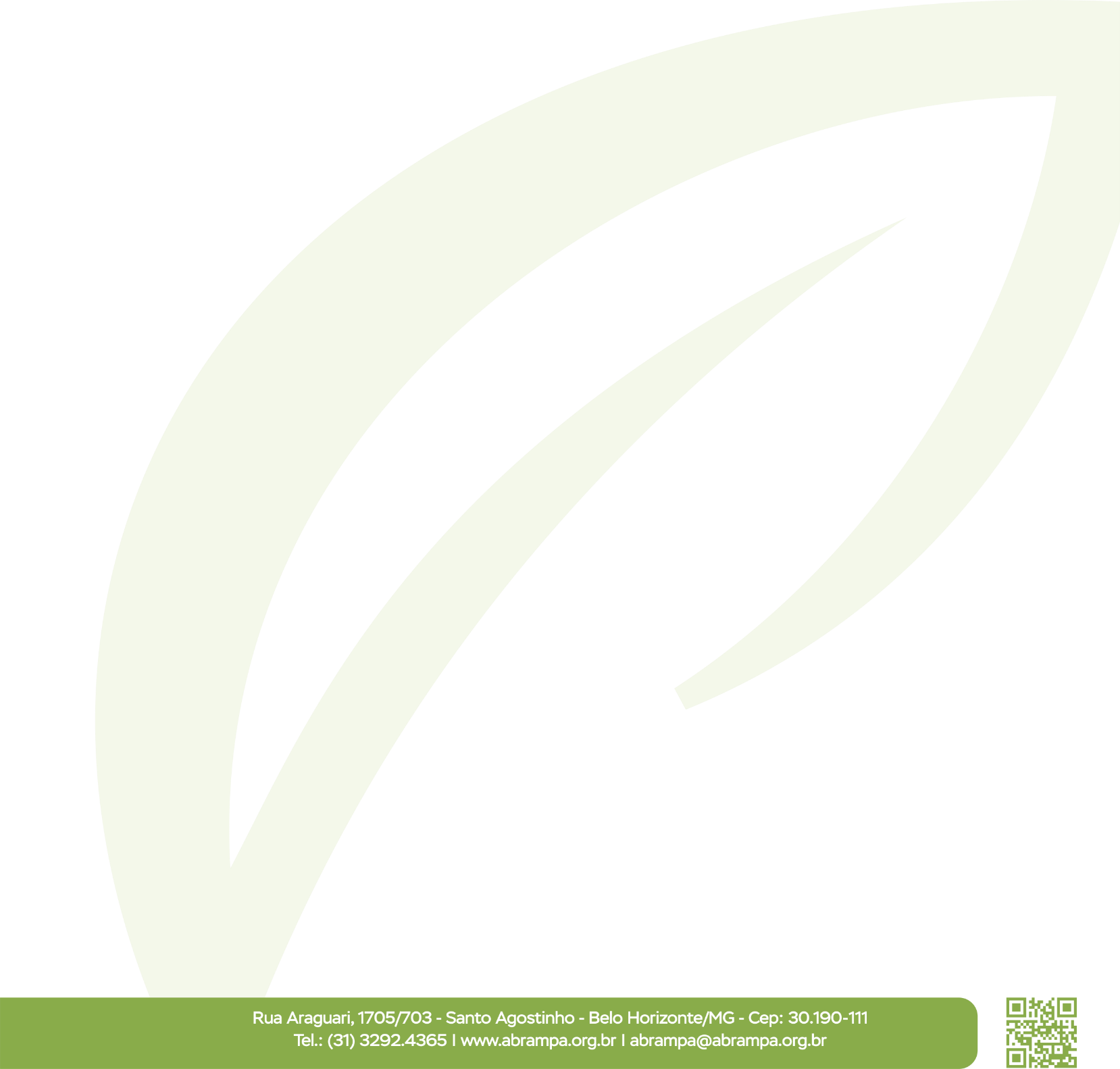 Sistema de Informática para Implementação do SISREV nos EstadosCNMPCOMISSÃO DO MEIO AMBIENTE 06/2022Sumário1	Objetivo do Termo de Referência	32	Descrição geral do SISREV	33	Objetivo deste Termo de Referência	44	Estrutura mínima do SISREV 2.0	55	Características gerais do sistema	86	Outras funcionalidades desejadas	8Objetivo do Termo de Referência  O presente Termo de Referência, elaborado pela Comissão de Meio Ambiente do Conselho Nacional do Ministério Público, visa trazer alguns elementos de sistema de informática visando a implementação, nos Estados, do SISREV – Sistema de Logística Reversa, fundamentado, especialmente, na comprovação de retirada de massa de materiais recicláveis mediante comprovação por notas fiscais e/ou outros documentos.Descrição geral do SISREV A logística reversa de embalagens em geral é um instrumento de desenvolvimento econômico e social, implementado por um conjunto de ações, procedimentos e meios, com o objetivo de viabilizar a coleta e a restituição dos resíduos ao setor empresarial, seja para reaproveitar o material em seu ciclo ou em outros ciclos produtivos.O Sisrev deverá ser desenvolvido para o cadastro de entidades gestoras, que representando os fabricantes, importadores, distribuidores e comerciantes e se responsabilizem por estruturar, implementar e operacionalizar o sistema de logística reversa de embalagens em geral, realizando a comprovação de logística reversa nos Estados utilizando esse sistema informatizado.Existem duas fases a serem cumpridas anualmente pelos interessados em se regularizar quanto à logística reversa de embalagens em geral no Estados: I – Cadastro do Sistema de Logística Reversa; II – Envio de Relatório Anual de Desempenho; Na fase I, as Entidades Gestoras deverão cadastrar no SISREV sua qualificação, quem são as empresas aderentes representadas, seus operadores, suas metas progressivas e quantitativas e dados do responsável técnico da Entidade Gestora pelo gerenciamento do sistema.Na fase II, as Entidades Gestoras deverão cadastrar no SISREV, as empresas aderentes contempladas no relatório anual de desenvolvimento em preenchimento, a quantidade de embalagens, em peso e classificada por grupo de material, inseridas no Estado, o Certificado de Crédito de Reciclagem – SISREV-Recicla+, declaração de auditoria de terceira parte quanto ao cumprimento das metas e declaração de Verificador Independente comprovando a veracidade, unicidade e não colidência das Notas Fiscais Eletrônicas.O Verificador Independente das Entidades Gestoras deverá anualmente submeter as Notas Fiscais Eletrônicas, em arquivos XML, para o SISREV, que funcionará como Central de Custódia para evitar colidência entre Verificadores Independentes, caso houver mais de um. Após o cumprimento dessas duas fases e observando o atendimento das metas estabelecidas, pela Auditoria de terceira parte e pelo Verificador Independente, os fabricantes, importadores, distribuidores e comerciantes poderão ser considerados regular e constarão em lista específica divulgada no próprio SISREV.Objetivo deste Termo de ReferênciaO objetivo deste Termo de Referência (TR) é descrever as necessidades de um sistema de fiscalização de logística reversa de embalagens chamado “SISREV” a ser desenvolvido nos Estados e que permita a efetividade deste instrumento. Estrutura mínima do SISREV Módulo 1: CadastramentoCadastro das Entidades Gestoras – Cadastro Único (ORGÃO AMBIENTAL + SISREV)Cadastro do Sistema de LR para cada ano baseIdentificação de Empresas Aderentes Identificação de OperadoresPlanejamento do sistema de logística reversaTipo de operacionalizaçãoDescrição do sistemaMetas por tipo de materialProgramas diversos e de educação ambientalInserção de Termo de Compromisso (caso exista)Módulo 2: MetasDeclaração da massa inserida no mercado por tipo de materialCálculo da quantidade a ser cumprida de acordo com a meta descrita no item 4.1.1.1.3.3Módulo 3: Homologação de Entidades Gestora cadastradas no item 4.1.1Certificado de Crédito de Reciclagem SISREV-Recicla+;Declaração da Auditoria de Terceira Parte quanto a realização do processo de homologação e do cumprimento da meta declarada; Declaração do Verificador Independente (Verificação de Resultado – Nfe)Módulo 4: Integração com os Verificadores Independentes-VIRecebimento das NFe de saída dos Verificadores Independentes para verificação de colidência quando da existência de mais de um Verificador Independente;Visualização de Relatórios do Verificador Independente (Quadro de Massas, Operadores Logisticos, Receptores e Mapas) Módulo 5: ResultadosComparação entre quantidade de massa recuperada e declaração de meta a ser recuperadaQuadro resumo de resultadosMódulo 6: Relatório das pendências a partir de análises automáticasQuadro Resumo (Módulo 6)Notas colidentes entre Verificadores IndependentesIdentificação do Sistema colidente Ausência de Declaração de Auditoria de Terceira Parte Ausência de Declaração de Verificador IndependenteMódulo 7: Análises Estatísticas de Logística ReversaRelatório (Estado, Município, Entidade Gestora e CNPJ)Percentual (%) reciclado em relação a metaTotal Inserido por tipo de resíduoTotal Reciclado por tipo de resíduoClassificação de desempenhoEntidades Gestoras;Total de toneladas recicladasPercentual (%) reciclado em relação a metaOperadores Logísticos;Total de toneladas recicladas;Pendências;Entidades Gestoras com mais pendências;Filtro de informaçõesGráficosTodos as telas devem ter exportador em xlsx.Módulo 8: Emissão de alertas de inconformidades: emitir via e-mail devidamente cadastrado os alertas de desconformidade do sistema, conforme mensagens a serem programadas pelo operador para cada tipo de inconsistência encontrada;Características gerais do sistemaAlgumas características idealizadas para o sistema, são: Cadastro único (SISTEMA INFORMATIZADO ESTADUAL + SISREV 2.0)Possibilidade de alteração de informações cadastraisOs cadastros e identificações deverão conter:Razão socialCNPJTelefone para contatoE-mail para contatoEndereçoAba com links para:Manual do SISREV Legislação da Logística ReversaSite do Órgão AmbientalTelefones para contatoCada Sistema de LR possui uma chave de identificação;Outras funcionalidades desejadasÉ desejável para o SISREV possua as seguintes funcionalidades:Possuir seu próprio Banco de dados;Ter os dados abertos para consulta pública visando transparência.Código fonte que deverá ser fornecido juntamente com o sistemaTreinamento online de operacionalização, mediante vídeos, com no mínimo 5 (cinco) horas de carga horáriaOutras observações: Código fonte que deverá ser fornecido juntamente com o sistemaTreinamento online de operacionalização, mediante vídeos, com no mínimo 5 (cinco) horas de carga horária8. Prazo de DesenvolvimentoO Sistema de Logística Reversa- SISREV deverá ser desenvolvido no prazo máximo de 6 meses a contar da data de assinatura do contrato.